Паспорт специалистаИдентификация личности      1.Фамилия Кулуева  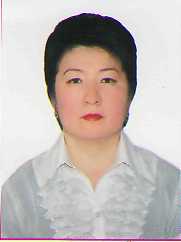 Имя Чинара Отчество РаимкуловнаПол  женский Дата рождения  26.08.1961 годМесто рождения Кыргызская Республика, г. БишкекНациональность  кыргызГражданство  Кыргызская РеспубликаОбразованиеНазвание ВУЗа  Кыргызский государственный университет им. 50-летия СССР Год окончания ВУЗа  1983  Государство Кыргызская РеспубликаВид аспирантуры (о/з/н) соискатель   ВУЗ (орг-ция) Центр экономических исследований при Министерстве финансов Кыргызской РеспубликиГод окончания 2000    Государство Кыргызская РеспубликаВид докторантуры (о/з/н соискатель ВУЗ (орг-ция) Центр экономических исследований при Министерстве финансов (2004), Ошский государственный университет (2007)Год окончания   2014 Государство Кыргызская РеспубликаМесто работыГосударство    Кыргызская Республика Область Ошская область город  ОшОрганизация    Ошский государственный университетДолжность  заведующая кафедрой «Финансы и кредит» ОшГУ. Наличие ученой степениСтепень (К) Кандидат экономических наук Отрасль наук Экономика Шифр специальности (по ном. науч. работников) 08.00.05 Дата присуждения     23.02.2002Степень (Д) Доктор экономических наук Отрасль наук    Экономика, Финансы, денежное обращение и кредит    Шифр специальности (по ном. науч. работников)  08.00.05, 08.00.10 Дата защиты  16.09.2016Наличие научных званийУченое звание (доцент/снс) доцент  Специальность    Экономика           Уч. Совет (акад. совет) при НАК КР при Правительстве КР, протокол № 4дц-2/12Дата присвоения   30.04.2010, диплом ДЦ № 001491Наличие академических званийЗвание  член-корреспондент  Академия  Инженерная академия Кыргызской Республики, протокол №2 т 06.11.2004 года, диплом №279 Научные результаты (всего) Количество публикаций 92,  в т.ч. научных  67, монографий  3    учебно-методических   22  Научные трудыОсновные: Шифр науч. Спец.  08.00.05. Современные проблемы трудовых ресурсов регионов Кыргызстана: реалии и пути решения (монография).  Sustainable economic development of regions, monograph,  Volume 5, «East West» Association for Advanced Studies and Higher Education, GmbH, Vienna, 2015. – С.Трудовые ресурсы Кыргызстана: проблемы, реалии и перспективы (монография). Издат. «Аят», -  Бишкек, 2014. -257 с..Проблемы трудовых ресурсов промышленности Южного региона Кыргызской республики. Международное », г. Бишкенаучное издание “Современные фундаментальные и прикладные исследования” Учебный центр “МАГИСТР”. Кисловодск. №4(19). 2015г. Монография «Повышение эффективности использования трудовых ресурсов и формирования персонала предприятия», г. Бишкек, 2016 г.Основные: Шифр науч. Спец.  08.00.10.1. Финансовые аспекты управления проблемами трудовых ресурсов Южного региона Кыргызстана: монография. Книга 13. (Коллективная монография). /Под общ. ред. С.С. Чернова. – Новосибирск. – Изд. ЦРНС, 2015 г.2. Влияние финансовой устойчивости домашних хозяйств на состояние трудовых ресурсов в Кыргызстане (статья). Журнал «Экономика» Института экономических исследований НАН КР, №4, 2014.  «Экономика». С.56-62.3. Вопросы влияния финансовой политики на состояние трудовых ресурсов Южного региона Кыргызстана. –Бишкек: «Вестник КРСУ». Том 16, №2. – 2016. 4.	Кулуева Ч.Р. Некоторые вопросы модернизации системы социального страхования работников в  регионах Кыргызстана/ Купуев П.К. - Материалы международной научно-практической конференции на тему “Современное состояние и перспективы развития 5. Кулуева Ч.Р. Приоритетные задачи регионов Кыргызстана в области политики социального страхования от несчастных случаев: требование времени. - Материалы международной научно-практической конференции на тему “Современное состояние и перспективы развития рынка страхования”. – Воронеж-Кызыл-Кыя-2016. –3№: ООО “АМиСта”.